Mathletics Prize Draw Results: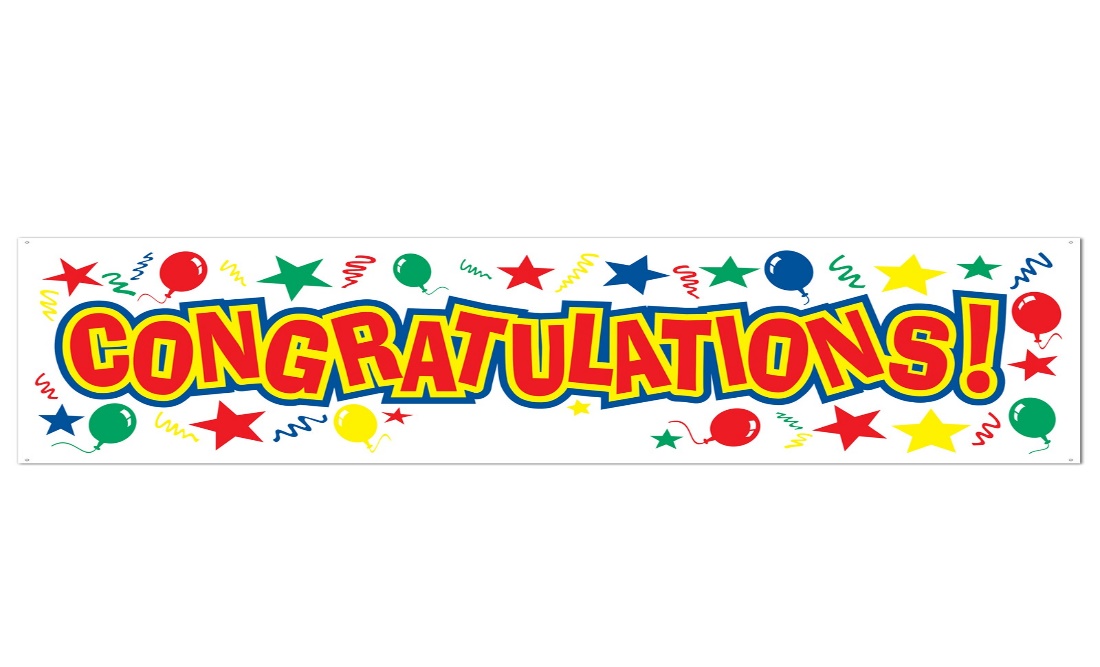 WeekPupilPrize1Lily Mc BennettGiant Gazillion balloon bubble1Lily BegleyFrench skipping rope + Punching balloon2Morgan ConwayGiant Gazillion balloon bubble2Eibhleann HughesFrench skipping rope + Punching balloon3Amy O’NeillGiant Gazillion balloon bubble3Daithi CarnegieFrench skipping rope + Punching balloon4Daithi HughesBubble rocket4Sarah MurphyFrench skipping rope + punching balloon5Amarah KennyBat and Ball5Daithi HughesFrench skipping rope + Bubble rocketWeekPupilPrize6Feidhlim HughesMini GAA ball6Ava O’NeillBubble rocket7Daithi HughesMini GAA ball7Emma ToaleBubble rocket8Emma ToaleGAA football8Aine PowerBubble rocketGold certificatesTBCBasketball Gold certificatesTBCBubble rocket